证券代码：        证券简称：        公告编号：重要内容提示：本次会议是否有否决议案：一、会议召开和出席情况（一）股东大会召开的时间：（二）股东大会召开的地点：（五）公司董事、监事和董事会秘书的出席情况公司在任董事人，出席人。其中董事张挺先生、独文辉先生、贾学琳女士、独立董事李疆先生、李胜利先生因工作原因未出席会议；公司在任监事人，出席人。其中胡彦女士因工作原因未出席会议；公司董事会秘书阿尔斯兰·阿迪里先生出席会议；常务副总经理王伟义先生、副总经理李春芳女士、财务总监郭建生先生列席本次会议。二、议案审议情况（一）三、律师见证情况1、本次股东大会鉴证的律师事务所：律师：四、备查文件目录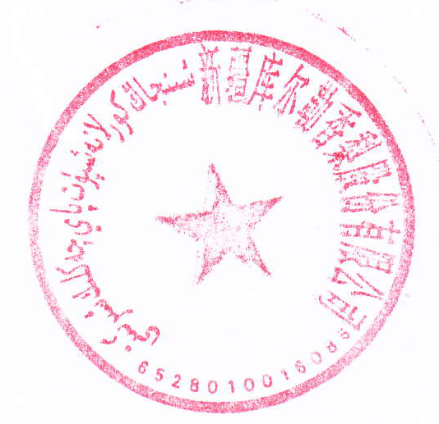 1、经与会董事和记录人签字确认并加盖董事会印章的股东大会决议；2、经鉴证的律师事务所主任签字并加盖公章的法律意见书。